Guía de trabajo autónomo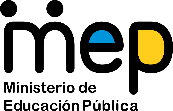 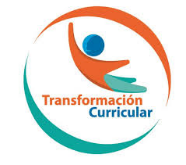 El trabajo autónomo es la capacidad de realizar tareas por nosotros mismos, sin necesidad de que nuestros/as docentes estén presentes. 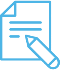 Me preparo para hacer la guía Pautas que debo verificar antes de iniciar mi trabajo.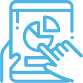 Voy a recordar lo aprendido en clase. 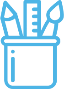  Pongo en práctica lo aprendido en claseAutorregulación y evaluación de la guía de trabajo autónomo:ANEXO #1¿De qué color es la piel de Dios?"Buenas noches", dije a mi hijo pequeño
cuando cansado se acostó
entonces me dijo con clara voz:
"papá", ¿De qué color es la piel de Dios?

¿De qué color es la piel de Dios?
¿De qué color es la piel de Dios?
¿De qué color es la piel de Dios?
Dije negra, amarilla, roja, y blanca es
todos son iguales a los ojos de Dios [bis]
Con grandes ojos me miró
y asombrado me preguntó:
por qué luchar a causa del color
si somos iguales ante el Señor?

¿De qué color es la piel de Dios?
¿De qué color es la piel de Dios?
¿De qué color es la piel de dios?
¿De qué color es la piel de Dios?
Dije negra, amarilla, roja, y blanca es
todos son iguales a los ojos de Dios [bis]
Hijo: eso es parte de un pasado infeliz
pero pronto todo eso llegará a su fin
debemos de aprender para el porvenir
todos como hijos en Dios vivir.
¿De qué color es la piel de Dios?
¿De qué color es la piel de Dios?
¿De qué color es la piel de Dios?
¿De qué color es la piel de Dios?
Dije negra, amarilla, roja, y blanca es
todos son iguales a los ojos de Dios [bis]
Dios nos ha dado una oportunidad
en crear un mundo de fraternidad
las diferentes razas han de trabajar
con fuerzas unidas de mar a mar

¿De qué color es la piel de Dios?
¿De qué color es la piel de Dios?
¿De qué color es la piel de Dios?
¿De qué color es la piel de Dios?
Dije negra, amarilla, roja, y blanca es
todos son iguales a los ojos de Dios [bis]

Todos son iguales a los ojos de Dios
todos son iguales a los ojos de Dios
todos son iguales a los ojos de Dios.Centro Educativo: Educador/a: Nivel: TerceroAsignatura: Educación ReligiosaMateriales o recursos que voy a necesitar Necesitas:  hojas blancas, lápiz, lápices de colores.Condiciones que debe tener el lugar donde voy a trabajar Busca un lugar donde te sientas bien, con buena iluminación, ventilación.Tiempo en que se espera que realice la guía La siguiente guía la puedes realizar en 60 minutos.Indicaciones ¡¡¡Vamos a recordar lo aprendido en la clase de Educación Religiosa!!!Te invito a realizar las siguientes actividades.Si en el trascurso de la actividad no comprendes las indicaciones o algunas palabras, pregunta a la persona que te está guiando, solicítale que te vuelva a repetir la indicación.Actividad Preguntas para reflexionar y responder Te invito a escuchar y leer el canto “¿De qué color es la piel de Dios?” que puedes encontrar en el siguiente enlace https://www.youtube.com/watch?v=iMNWIUL-xEU o leer la letra en el anexo #1.Luego de escuchar o leer el canto reflexiona en torno a las siguientes preguntas, puedes invitar a tu familia a hacerlo:¿Qué mensaje te da el canto?¿Qué querrá decir que Dios tiene diferentes colores de piel?¿Qué quiere decir que todos somos iguales ante Dios?¿En qué nos parecemos las personas a Dios?¿En tu entorno las personas se comportan como hermanos?Escribe en las siguientes líneas lo que reflexionaste junto a tu familia:Indicaciones Te invito a leer muy despacio y con mucha atención las siguientes citas bíblicas, hazlo en voz alta para que tus familiares escuchen también:Reflexiona con tu familia las siguientes preguntas con base a la lectura anterior: ¿Usted está de acuerdo en que Dios nos creó? ¿Por qué?¿Qué quiere decir que Dios nos creó a su imagen y semejanza?¿En qué nos parecemos a Dios?¿Cómo debemos actuar las personas para parecernos más a Dios?¿Cuáles acciones podemos realizar para conocer más a Dios?¿Qué relación tiene la lectura con el canto que se reflexionó al inicio?Con todo lo que has reflexionado junto a tu familia, escribe un cuento o historia que ayude a las personas a enterarse de que son creadas por Dios, que nos ama muchísimo y nos pide que vivamos unidos como verdaderos hermanos que somos. Aprovecha y en el cuento motiva a las personas para que se cuiden en este momento que estamos pasando con el Covid 19.Comparte el cuento con los miembros de tu familia y si quieres con las personas que no están en tu casa por medio de las tecnologías móviles.Recuerda:Indicaciones o preguntas para auto regularse y evaluarse¡¡¡¡¡Excelente trabajo!!!¿Cumpliste con todas las indicaciones?¿Realizaste todas las actividades?¿Cuándo tenías dudas preguntaste?¿Te agradaron las actividades?¿Habías escuchado hablar de este tema?¿Es importante para tu vida y la de tu familia?Con el trabajo autónomo voy a aprender a aprenderCon el trabajo autónomo voy a aprender a aprenderReviso las acciones realizadas durante la construcción del trabajo.Marco una X encima de cada símbolo al responder las siguientes preguntas Reviso las acciones realizadas durante la construcción del trabajo.Marco una X encima de cada símbolo al responder las siguientes preguntas ¿Leí las indicaciones con detenimiento?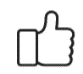 ¿Subrayé las palabras que no conocía?¿Busqué el significado de las palabras que no conocía?¿Cuándo no comprendía bien las indicaciones me devolví a leerlas con mayor atención?Con el trabajo autónomo voy a aprender a aprenderCon el trabajo autónomo voy a aprender a aprenderValoro lo realizado al terminar por completo el trabajo.Marca una X encima de cada símbolo al responder las siguientes preguntasValoro lo realizado al terminar por completo el trabajo.Marca una X encima de cada símbolo al responder las siguientes preguntas¿Me siento satisfecho(a) con el trabajo que realicé?Explico ¿Cuál fue la parte favorita del trabajo?¿Qué puedo mejorar, la próxima vez que realice la guía de trabajo autónomo?